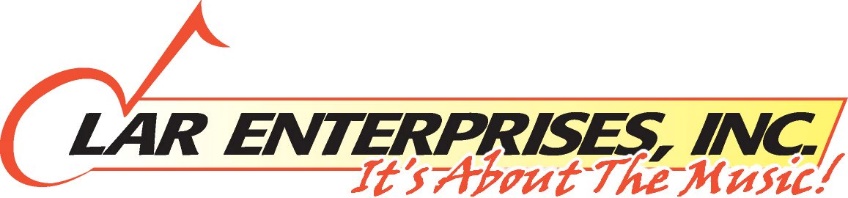 A WEEKEND OF DOO-WOP AND ROCK N’ ROLL2018 TICKET ORDER FORMIf you would like to purchase tickets, please follow instructions below:If you would like the same seats you currently have, fill out the information below and choose “YES” to charge your credit card.  Your card will be charged starting September 15th by LAR Enterprises.We will mail your tickets to you.You can return this form this weekend to us but no later than September 8, 2017.If you would like to change your current seats and prefer to be notified for our pre-sale, please fill in your e-mail address below.  You will be notifided by e-mail with a link to both days and you can then choose your seats on-line 7 days a week or you can call 1-888-718-4253 (Option 1) Mon-Fri 9:00am to 9:00pm EST.  After you complete buying your tickets you must PRINT YOUR TICKETS OUT AND BRING THEM TO THE CONCERT(S) !   Our pre-sale is September 24th – October 3rd .  You can return this form this weekend but no later then September 8, 2017.E-mail Address:_________________________________________________________Due to revised lower pricing, 2 day discounts and Group pricing rates no longer apply.Number of Tickets Each Day:April 21st ________ @ 5:00pm          April 22nd_________ @3:00pm        Orchestra  A-T   $65                                                                                                                                 Orchestra  U_Z  $55                                                                                                                                 Mezzanine                                                       Name:_________________________________________________         No Extra ChargesMailing Address:___________________________________________________________City: ___________________                 State:_______________        Zip:________________Credit Card Type:                                            VISA               MASTERCARD               AMEX                                       DISCOVERCard Number:_____________________   Security Number________________Billing Address (If not the same as mailing address_________________________________Apt:______     City:____________________________State: __________       Zip__________Home Phone: ______________________ Cell Phone_______________________________Current Seating Location:  Section:_______ Row:_______   Seat #’s: __________________Charge My Credit Card:    YES:_____          NO:_______To order by mail, make checks payable to LAR Enterprises, Inc.  PO BOX 340 West Islip, NY 11795For more information, please call (631) 587-3565All Sales Final.  No Refunds or exchanges.  Some acts may not contain all original members.  Artists are subject to change wihout notice.